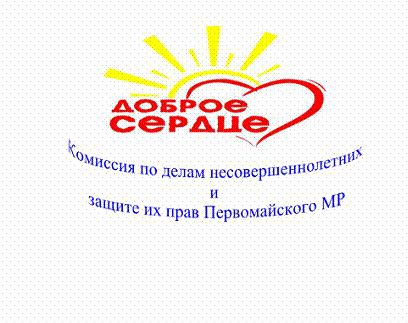 ВАМ   всегда   помогут: 2-11-71  - Агисова   Эльвира  Николаевна  - главн. спец-ст, ответственный секретарь  территориальной комиссии  по  делам несовершеннолетних  и  защите  их   прав  Первомайского    муниципального   района2-12-85-  Воробьева  Юлия Витальевна  –  главн. спец-ст   по опеке и попечительству отдела образования    администрации Первомайского МР  2-30-96 - Головкина  Наталья Владимировна - заведующая  отделением  социальной помощи семье и детям  МУ «Первомайский комплексный  центр   социального обслуживания  населения»2-17-67 – Грачев Андрей  Николаевич - начальник  отделения  участковых  уполномоченных  полиции и по делам несовершеннолетних   Первомайского Отделения  МВД  России ,  капитан  полиции2-15-58 – Грунова  Людмила  Васильевна – директор ГКУ Центр занятости населения   Первомайского  района2-15-86-  Тихомирова Ирина Юрьевна-  руководитель  Службы сопровождения  амещающих     семей2-18-47- Дмитриева Екатерина Ивановна- директор МОУ Первомайский Дом детского творчества 2-12-48      – Морщинин  Иван Александрович- нач-к отдела по физической культуре и  спорту    администрации     муниципального  района2-19-76  -  Полякова  Надежда Иосифовна – инспектор  направления ПДН Первомайского   Отделения  МВД  России,  майор  полиции2-23-83  - Смирнова Ирина  Леонидовна -  спец-ст   по  работе с  семьей  отдела    труда и  социальной  поддержки   населения   администрации  муниципального   района 2-16-09 – Ершова  Ольга  Дмитриевна- главный  врач- педиатр   ГУЗ   ЯО «Пречистенская  ЦРБ» 2-14 -96 – Хребтюгова  Ирина  Алексеевна  - директор  МУ «Агенство по делам  молодежи»       